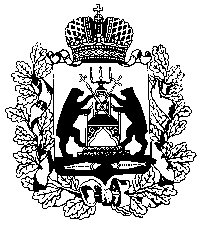 Российская ФедерацияНовгородская областьТерриториальная избирательная комиссия Пестовского районаПОСТАНОВЛЕНИЕО регистрации кандидата в депутаты Думы Пестовского муниципального округа Новгородской области первого созыва по четырёхмандатному избирательному округу № 2Беляева Владимира ВладимировичаПроверив соблюдение порядка выдвижения избирательным объединением «Пестовское местное отделение Всероссийской политической партии «ЕДИНАЯ РОССИЯ» Беляева Владимира Владимировича кандидатом в депутаты Думы Пестовского муниципального округа Новгородской области первого созыва по четырёхмандатному избирательному округу № 2 требованиям областного закона от 30.07.2007 № 147-ОЗ «О выборах депутатов представительного органа муниципального образования в Новгородской области» и необходимые для регистрации кандидата документы, руководствуясь статьями 30, 34, 36 областного закона от 30.07.2007 № 147-ОЗ «О выборах депутатов представительного органа муниципального образования в Новгородской области», Территориальная избирательная комиссия Пестовского районаПОСТАНОВЛЯЕТ:1. Зарегистрировать кандидата в депутаты Думы Пестовского муниципального округа Новгородской области первого созыва по четырёхмандатному избирательному округу № 2 Беляева Владимира Владимировича, 1954 года рождения, выдвинутого избирательным объединением «Пестовское местное отделение Всероссийской политической партии «ЕДИНАЯ РОССИЯ», 24 июля 2023 года в 14 часов 00 минут.2. Выдать Беляеву Владимиру Владимировичу удостоверение зарегистрированного кандидата в депутаты Думы Пестовского муниципального округа Новгородской области первого созыва по четырёхмандатному избирательному округу № 2.3. Направить настоящее постановление для опубликования в газету «Наша жизнь».от 24 июля 2023 года№ 62/1-4г.ПестовоПредседатель Территориальнойизбирательной комиссии Пестовского районаО.В. ДуминаСекретарь Территориальнойизбирательной комиссии Пестовского районаО.А. Рязанцева